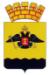 РЕШЕНИЕГОРОДСКОЙ  ДУМЫ  МУНИЦИПАЛЬНОГО  ОБРАЗОВАНИЯГОРОД  НОВОРОССИЙСКот ______________________								         № _______г. Новороссийск«О создании особо охраняемой природной территории местного значения муниципального образования город Новороссийск природная достопримечательность «Урочище Восьмая щель» и утверждении Положения об особо охраняемой природной территории местного значения муниципального образования город Новороссийск природная достопримечательность «Урочище Восьмая щель»В целях сохранения зеленых зон муниципального образования город Новороссийск, рассмотрев материалы комплексного экологического обследования потенциальной особо охраняемой природной территории местного значения природной достопримечательности «Урочище Восьмая щель», в соответствие с действующим законодательством, руководствуясь Федеральным законом от 14 марта 1995 года № 33-ФЗ «Об особо охраняемых природных территориях», Законом Краснодарского края от 31 декабря 2003 года № 656-КЗ «Об особо охраняемых природных территориях Краснодарского края», Уставом муниципального образования город Новороссийск, городская Дума  муниципального  образования  город  Новороссийск    р е ш и л а:1. Создать особо охраняемую природную территорию местного значения муниципального образования город Новороссийск природную достопримечательность «Урочище Восьмая щель», включив в неё земельный участок, находящийся в собственности муниципального образования город Новороссийск с кадастровым номером: 23:47:0000000:6821.2. Утвердить Положение об особо охраняемой природной территории местного значения муниципального образования город Новороссийск природной достопримечательности «Урочище Восьмая щель» (прилагается).3. Рекомендовать администрации муниципального образования город Новороссийск привести муниципальные правовые акты в соответствие с настоящим решением.4. Администрации муниципального образования город Новороссийск выполнить требование статьи 32 Федерального закона от 13 июля 2015 года № 218-ФЗ «О государственной регистрации недвижимости» в части подготовки направления данного решения в течение 5 рабочих дней со дня его вступления в силу в филиал Федерального государственного бюджетного учреждения «Федеральная кадастровая палата Федеральной службы государственной регистрации, кадастра и картографии» по Краснодарскому краю для внесения сведений в Единый государственный реестр недвижимости согласно форме, утверждённой приказом Минэкономразвития России от 23 ноября 2018  года № 650.5. Администрации муниципального образования город Новороссийск предоставить в уполномоченный орган исполнительной власти Краснодарского края в области охраны окружающей среды, осуществляющий ведение государственного кадастра особо охраняемых природных территорий регионального и местного значения в Краснодарском крае, в течение 10 рабочих дней с момента вступления в силу настоящего постановления копию данного муниципального правого акта.6. Настоящее решение направить прокурору города Новороссийска.7. Контроль за выполнением настоящего решения возложить на председателя постоянного комитета городской Думы по вопросам промышленности, экологии, транспорта и связи В.П. Озерина и заместителя главы муниципального образования Р.А. Бреуса. 8.	Настоящее решение вступает в силу со дня его официального опубликования.Глава  муниципального			          Председатель городской Думыобразования город Новороссийск______________ А.В. Кравченко		_____	_________ А.В. ШаталовУТВЕРЖДЕНОрешением городской Думымуниципального образованиягород  Новороссийскот_____________ №________ПОЛОЖЕНИЕоб особо охраняемой природной территории местного значения муниципального образования город Новороссийск природной достопримечательности «Урочище Восьмая щель»1. Общие положения1.1. Положение об особо охраняемой природной территории местного значения муниципального образования город Новороссийск природной достопримечательности «Урочище Восьмая щель» (далее – Положение) разработано в соответствии с Земельным кодексом Российской Федерации, федеральными законами от 10 января 2002 года № 7-ФЗ «Об охране окружающей среды», от 14 марта 1995 года № 33-ФЗ «Об особо охраняемых природных территориях», от 06 октября 2003 года № 131-ФЗ «Об общих принципах организации местного самоуправления в Российской Федерации», Законом Краснодарского края от 31 декабря 2003 года № 656-КЗ «Об особо охраняемых природных территориях Краснодарского края», Уставом муниципального образования город Новороссийск, постановлением администрации муниципального образования город Новороссийск от 30 августа 2016 года № 7097 «Об утверждении Порядка отнесения земель муниципального образования город Новороссийск к землям особо охраняемых природных территорий местного значения муниципального образования город Новороссийск, создания и функционирования особо охраняемых природных территорий местного значения муниципального образования город Новороссийск» и устанавливает наименование, местонахождение, площадь, границы, режим особой охраны особо охраняемой природной территории местного значения муниципального образования город Новороссийск природной достопримечательности «Урочище Восьмая щель» (далее – ООПТ «Урочище Восьмая щель»), природные объекты, находящиеся в границах ООПТ «Урочище Восьмая щель».Уполномоченным органом администрации муниципального образования город Новороссийск в области организации мероприятий по созданию и охране особо охраняемых природных территорий местного значения муниципального образования город Новороссийск является отдел экологической безопасности муниципального образования город Новороссийск.1.2. Настоящее Положение разработано на основе материалов комплексного экологического обследования потенциальной особо охраняемой природной территории местного значения муниципального образования город Новороссийск природной достопримечательности «Урочище Восьмая щель».1.3. ООПТ «Урочище Восьмая щель» создана в целях сохранения сложившегося природного ландшафта, природных комплексов, объектов животного и растительного мира территории общего пользования.1.4. ООПТ «Урочище Восьмая щель» относится к категории природных достопримечательностей местного значения.2. Состав и назначение ООПТ «Урочище Восьмая щель»2.1. На территории Урочища выявлено не менее 270 видов сосудистых растений, из которых к древесным видам относятся 48 видов (22 вида деревьев, 22 вида кустарников и 4 вида древесных лиан). Растениями, имеющими региональный и федеральный статус охраны, являются – 30 видов, занесённых в Красную книгу Краснодарского края, из которых 18 видов занесены в Красную книгу Российской Федерации. 4 вида сосудистых растений, включены в Приложение III (Перечень таксонов, нуждающихся в особом внимании к их состоянию в природной среде Краснодарского края). Перечни таксонов сосудистых растений и видов, имеющих региональный и федеральный статус охраны, приведены в Приложении 1, 2.Растительность Урочища представлена преимущественно лесными сообществами – 95,5% всей территории; 4,5% территории занято травяными фитоценозами (послелесной луг на участках с погибшими посадками сосны Палласа, остепнённые луговые поляны, скалисто-щебнистые участки с разреженной петрофитно-степной растительностью). Основными лесообразующими видами являются дуб скальный и пушистый (Quercus petrea, Q. pubescens), граб восточный и обыкновенный (Carpinus orientalis, C. betulus). Остальные виды деревьев представлены преимущественно в примеси. На хорошо освещённых и прогреваемых склонах южной и юго-восточной экспозиций доминируют грабинниковые и грабинниково-пушистодубовые сообщества, в примеси могут присутствовать можжевельник красный (Juniperus oxycedrus), кизил мужской (Cornus mas), калина гордовина (Viburnum lanata). В экотоне скумпия (Cotinus coggygria), держи-дерево (Paliurus spina-cristi). На остепнённых луговых полянах плотные куртины образует жасмин кустарниковый (Chrysojasminum fruticans), а также отмечаются держи-дерево и бирючина обыкновенная (Ligustrum vulgare), можжевельник красный. На водораздельных участках отрогов северной и северо-восточной экспозиций доминирует дуб скальный, а местами граб восточный, в примеси клёны каппадокийский и клён полевой (Acer cappadocicum, A. campestre), липы бегониелистная и широколистная (Tilia begoniifolia, T. platyphyllos), кизил мужской и другие. Грабинниково-скальнодубовый лес может быть, как мёртвоопадным, так и иметь травяно-кустарничковый ярус, в котором преимущественно доминирует осока заострённая (Carex cuspidata), иногда почвопокровная форма плюща (Hedera helix), на более освещённых местообитаниях, доминантом может выступать злак – сеслерия белая (Sesleria alba). В более тенистых и влажных местообитаниях верховьев Восьмой щели, крутых склонов ущелья и прищелков северной и северо-западной экспозиции, помимо дуба скального, выступает доминантом граб обыкновенный. Таким образом формируются скальнодубово-грабовые сообщества, грабовые сообщества с примесью дуба скального, бука восточного (Fagus orientalis) и клёна каппадокийского. В наиболее тенистых местообитаниях на склонах щели отмечаются единично, либо небольшие скопления редкого реликтового вида – тиса ягодного (Taxus baccata), занесённого в Красную книгу Российской Федерации, который представлен во втором ярусе грабового леса с дубом скальным и буком восточным. Вдоль ручьев и в нижней части склонов ущелья в подлеске скальнодубово-грабового и грабового лесов представлены влаголюбивые кустарники – редко бузина чёрная (Sambucus nigra) и бересклет европейский (Euonymus europaea), лещина (Coryllus avellana), скопления чубушника кавказского (Philadelphus caucasicus) и клекачки перистой (Staphylea pinnata), занесённой в Красную книгу Российской Федерации. В наиболее увлажнённых местообитаниях, у ручья, крупные стволы деревьев и кустарники переплетены колючей лианой – сассапарилью (Smilax excelsa), которая придаёт экзотический облик лесным сообществам.В пределах обследованного Урочища, выявлено одно из крупнейших скоплений папоротника – многоножки обыкновенной (Polypodium vulgare), в пределах мо г.-г. Новороссийск. В лесных сообществах представлены виды сосудистых растений, имеющие охранный статус, помимо древесных видов (тиса, можжевельников, клекачки), отмечены: пион кавказский (Paeonia caucasica), безвременник теневой (Colchicum umbrosum), орхидеи – лимодорум недоразвитый (Limodorum abortivum), любка зеленоцветковая (Platanthera chlorantha), ятрышник мужской (Orchis mascula), три вида пыльцеголовников: крупноцветковый, длиннолистный и красный (Cephalanthera damasonium, C. longifolia, C. rubra). На полянах, в травяных сообществах, также представлены редкие виды орхидей: анакамптисы (Anacamptis morio ssp. caucasica, A. pyramidalis), офрис оводоносная (Ophrys oestrifera), ятрышник обезьяний (Orchis simia).Помимо разнообразия сосудистых растений, в границах обследованной территории представлены, местами довольно обильно, различные бриевые мхи, в особенности на влажных крутых скалистых участках.Грибы. В границах обследованной территории выявлены различные виды грибов, как почвенных и подстилочных сапротрофов, так ксилотрофов и паразитических грибов. К редким и имеющим статус охраны видам относятся базидиомицеты – гериций гребенчатый и коралловидный (Hericium erinaceus, H. coralloídes), а также трутовик лакированный (Ganoderma lucidum).Также местами обильны лихенизированные грибы, напочвенные кустистые лишайники из рода Кладония (Cladonia), формирующие довольно плотные скопления на остепнённых луговых полянах. Эпифитные лишайники на деревьях представлены родами: пармелия (Parmelia), рамалина (Ramalina), эверния (Evernia), гипогимния (Hypogymnia), а также охраняемый вид – лобария лёгочная (Lobaria pulmonaria), которая приурочена к нижним частям крупных стволов дуба скального. Некоторые кладонии отмечаются и на осветлённых участках леса, например, кладония бахромчатая (Cladonia fimbriata), также в лесных сообществах, на замшелых камнях, отмечается пельтигера собачья (Peltigera canina).Животный мир. Беспозвоночные. Исследования по видовому разнообразию беспозвоночных носили поверхностный характер. При условии привлечения профильных специалистов (малакологов, арахнологов и энтомологов), возможно определение полного видового состава каждой группы беспозвоночных. На основании рекогносцировки местности и исследовании других групп организмов Урочища, получены косвенные данные по малако- и энтомофауне. В границах обследованного участка обширно представлены различные группы беспозвоночных, преимущественно тяготеющие к лесным сообществам. Среди моллюсков выявлены типичные лесные виды-мезофилы – горная (турецкая) улитка (Helix lucorum) и виноградная улитка (Helix albescens), кавказикола Радде (Caucasicola raddei), кавказотакия тёмногубая (Caucasotachea atrolabiata), улитка крышечковая ручьевая (Pomatias rivulare), мелкие моллюски лесной подстилки из семейств Aciculidae, Pupillidae, Vertiginidae, а также слизни из семейств Limacidae и Agriolimacidae.Обильно представлены различные членистоногие: среди многоножек встречаются представители отряда Geophilomorpha (род Geophilus), Scolopendromorpha (род Scolopendra), Julida (Белый кивсяк – Pachyiulus krivolutskyi).Из ракообразных, на территории можно встретить в ручьях рачков-бокоплавов из рода Gammarus. Помимо рачков в ручьях встречается редкий и исчезающий, единственный пресноводный краб России – потамон крымский (Potamon ibericum tauricum), занесённый в Красную книгу Российской Федерации и Красную книгу Краснодарского края. Паукообразные специально не изучались. Но, на обследованной территории отмечены группы: пауки-кругопряды (Araneidae), трубковые пауки (Dysderidae), пауки-волки (Lycosidae), пауки-бокоходы (Thomisidae), пауки-скакунчики (Salticidae), пауки-тенётники (Theridiidae), ложноскорпионы (Pseudoscorpionida), сенокосцы (Opiliones), иксодовые клещи (Ixodidae), в том числе собачий (Ixodes ricinus), египетский (Hyalomma aegypticum) паразитирующий на черепахе Никольского, Haemaphysalis inermis, Rhipicephalus rossicus.В Урочище отмечены различные виды насекомых, топически приуроченные к лесным, луговым и остепнённым луговым фитоценозам, а также к водотокам, протекающим по дну щели и прищелков. Отмечены насекомые из 13 отрядов: Blattodea, Coleoptera, Diptera, Hemiptera (различные клопы, цикады, цикадки, горбатки и тли), Hymenoptera, Lepidoptera, Mantodea, Neuroptera, Odonata (стрекоза красотка блестящая – Calopteryx splendens), Orthoptera, Raphidioptera, Trichoptera, Zygentoma. Наиболее представлены жесткокрылые (Coleoptera), перепончатокрылые (Hymenoptera), чешуекрылые (Lepidoptera) и двукрылые (Diptera).Следует указать 10 видов насекомых, имеющих федеральный и региональный статус охраны, отмеченные на территории обследованного участка: красотел пахучий (Calosoma sycophanta), карабус кавказский (Carabus caucasicus), жук-олень (Lucanus cervus), усач большой дубовый (Cerambyx cerdo), усач альпийский (Rosalia alpina), эмпуза полосатая (Empusa fasciata), толстоголовка мозаичная (Muschampia tessellum), шмель-глинистый (Bombus argillaceus), пчела-плотник (Xylocopa valga), сколия-гигант (Scolia maculata).Позвоночные. Герпетофауна обследованного участка представлена 5 видами земноводных: тритон Ланца (Lissotriton lantzi), квакша Шелковникова (Hyla arborea schelkownikowi), малоазиатская лягушка (Rana macrocnemis), жаба зелёная (Bufotes viridis) и жаба колхидская (Bufo verrucosissimus); 8 видами пресмыкающихся: средиземноморская черепаха Никольского (Testudo graeca nikolskii), веретеница ломкая (Anguis fragilis), ящерица луговая понтийская (Darevskia praticola ssp. pontica), скальная ящерица Браунера (Darevskia brauneri), уж обыкновенный (Natrix natrix), полоз каспийский (Hierophis caspius), полоз Палласов (Elaphe sauromates), гадюка степная восточная (Vipera renardi). Из перечисленных таксонов 7 имеют региональный статус охраны, в том числе 6 занесены в Красную книгу РФ.Орнитофауна Урочища является характерной для всей лесной зоны Абрауского п-ова, основную долю представляют птицы-дендрофилы. Для большинства птиц-дендрофилов в Урочище имеются подходящие места для гнездования. Оседлыми, постоянно встречающимися на обследованной территории, являются 13 видов-дендрофилов (Прил. 3), в том числе крупные фазан (Phasianus colchicus) и канюк (Buteo buteo). Периодически встречающиеся, оседлые на территории мо г.-г. Новороссийск – 15 видов. Ежегодно встречающиеся перелётные гнездящиеся, зимующие или пролётные виды – 8 видов. Периодически встречающиеся перелётные гнездящиеся, зимующие или пролётные виды – 20 видов, в том числе змееяд (Circaetus gallicus), занесённый в Красную книгу России. Также на обследованной территории на труднодоступных крутых склонах, покрытых густым лесом, с фаутными деревьями, имеются потенциальные места обитания для филина (Bubo bubo) и серой неясыти (Strix aluco).Териофауна. Согласно учётным ведомостям (2021 г.) численности охотничьих ресурсов, в том числе видов занесённых в Красную книгу Российской Федерации и Красную книгу Краснодарского края, а также следам жизнедеятельности отмеченных во время натурных исследований Комиссии, и сведениям по видовому разнообразию заказника «Абраусский», на территории Урочища постоянно обитают или временно пребывают 20 видов млекопитающих. В период обследования отмечены следы жизнедеятельности кабана (помёт и купальни у родника, впадающего в ручей), помёт лесной куницы, косули и зайца-русака, следы шакала и лисицы. Высокое видовое разнообразие териофауны связано с наличием кормовой базы, мест водопоя и подходящих мест отдыха, укрытий на труднодоступных участках крутых склонов, покрытых лесом. Урочище является потенциальным местом обитания кавказского лесного кота (Felis silvestris ssp. caucasica), который ведёт скрытный образ жизни. Наличие фаутных деревьев и плотных лесных сообществ, создает благоприятные условия для представителей отряда Рукокрылые (Chiroptera), в том числе и охраняемых видов: ночница Бехштейна (Myotis bechsteinii), ночница Наттерера (Myotis nattereri), вечерница малая (Nyctalus leisleri), широкоушка европейская (Barbastella barbastellus).3. Границы и площадь ООПТ «Урочище Восьмая щель»3.1. В ООПТ «Урочище Восьмая щель» входит земельный участок с кадастровым номером 23:47:0000000:6821, расположенный в г. Новороссийск. Площадь ООПТ «Урочище Восьмая щель» составляет 1722400 кв.м. 3.2. Сведения о границах ООПТ «Урочище Восьмая щель» представлены в приложениях 1 и 2 к настоящему Положению.3.3. Изменение границ и площади особо охраняемой природной территории местного значения муниципального образования город Новороссийск природной достопримечательности «Урочище Восьмая щель» проводится в соответствии с законодательством Российской Федерации, законодательством Краснодарского края, нормативными правовыми актами муниципального образования город Новороссийск.3.4. В соответствии с постановлением администрации муниципального образования город Новороссийск от 24 ноября 2021 года № 7134 участок ООПТ местного значения природная достопримечательность «Урочище Восьмая щель» расположен в зоне зеленых насаждений общего пользования, особо-охраняемые природные территории местного значения – Р1/1. 3.5. В границах земельного участка с кадастровым номером 23:47:0000000:6821 предусмотрено установление зоны озелененных территорий специального назначения, особо охраняемая природная территория «Урочище Восьмая Щель» (Постановлением администрации муниципального образования город Новороссийск от 01.04.2021 № 1900 разрешена разработка проекта внесения изменений в генеральный план городского округа муниципального образования город Новороссийск).3.6. Основные виды разрешённого использования земельных участков, расположенных в границах ООПТ «Урочище Восьмая щель», установленные в соответствии с классификатором видов разрешённого использования земельных участков, утверждённым приказом Федеральной службы государственной регистрации, кадастра и картографии от 10 ноября 2020 года № П/0412, представлены в приложении 3 к настоящему Положению.3.7. Для всей территории ООПТ «Урочище Восьмая щель» вспомогательные виды разрешённого использования земельных участков не устанавливаются.3.8. Предельные (максимальные и (или) минимальные) параметры разрешённого строительства, реконструкции объектов капитального строительства на территории ООПТ «Урочище Восьмая щель» не устанавливаются.4. Режим особой охраны ООПТ «Урочище Восьмая щель» и функциональные зоны4.1. Функциональные зоны (зоны с дифференцированным режимом хозяйственной и иной деятельности) в границах ООПТ «Урочище Восьмая щель» не установлены.4.2. На всей территории ООПТ «Урочище Восьмая щель» запрещается следующая деятельность, влекущая за собой изменение исторически сложившегося природного ландшафта, снижение или уничтожение экологических, эстетических и рекреационных качеств территории:4.2.1. Новое строительство объектов любого назначения, реконструкция любых объектов, связанная с увеличением их площади, расширением, а также предоставление земельных участков под такое строительство и реконструкцию.4.2.2. Создание объектов размещения отходов производства и потребления, радиоактивных, химических, взрывчатых, токсичных, отравляющих и ядовитых веществ, а также расширение существующих мест временного хранения отходов.4.2.3. Сброс неочищенных сточных вод, за исключением естественного тока ливневых и паводковых вод.4.2.4. Все виды работ, связанных с нарушением почвенно-растительного покрова, за исключением работ по установке аншлагов, информационных щитов, шлагбаумов и иных объектов, необходимых для функционирования особо охраняемой природной территории, согласованных с уполномоченным органом администрации муниципального образования город Новороссийск в области организации мероприятий по созданию и охране особо охраняемых природных территорий местного значения муниципального образования город Новороссийск.4.2.5. Проезд и стоянка всех видов моторных транспортных средств на территории ООПТ «Урочище Восьмая щель», за исключением моторных транспортных средств, связанных с функционированием ООПТ, транспортных средств уполномоченного органа, подведомственных ему муниципальных учреждений, научных организаций, научных работников, действующих по согласованию с указанным органом.4.2.6. Заправка топливом и мойка автомобилей и иного моторного транспорта.4.2.7. Перепрофилирование направлений хозяйственно-производственной деятельности землепользователей, если оно может привести к увеличению антропогенных нагрузок на природные комплексы ООПТ «Урочище Восьмая щель».4.2.8. Вырубка деревьев, кустарников и лиан, за исключением рубок ухода и санитарных рубок, в том числе в охранных зонах линейных объектов, полосах отвода автомобильных дорог, а также санитарной, омолаживающей или формовочной обрезки зелёных насаждений.4.2.9. Любые вырубки зелёных насаждений без письменного согласования с уполномоченным органом. 4.2.10. Вырубка старовозрастных и фаутных деревьев, за исключением деревьев, потерявших механическую прочность, аварийных деревьев.4.2.11._Повреждение древесно-кустарниковой растительности. 4.2.12. Сжигание растительности, разведение костров, осуществление весенних палов.4.2.13. Самовольная посадка деревьев и кустарников, а также другие самовольные действия граждан, направленные на обустройство ООПТ «Урочище Восьмая щель».4.2.14. Интродукция диких видов животных и растений, не характерных для данной территории, в том числе в целях акклиматизации, без согласования с уполномоченным органом.4.2.15. Сбор не древесных лесных ресурсов, пищевых лесных ресурсов и лекарственных растений в коммерческих целях.4.2.16. Сбор объектов растительного мира, занесённых в Красные книги Российской Федерации и Краснодарского края.4.2.17. Загрязнение почв.4.2.18. Осуществление всех видов хозяйственной или иной деятельности, способной оказать воздействие на объекты животного мира и среду их обитания, без согласования с уполномоченным органом.4.2.19. Осуществление любых мероприятий по охране объектов животного мира и среды их обитания (в том числе компенсационных мероприятий) в границах ООПТ «Урочище Восьмая щель» без согласования с уполномоченным органом.4.2.20. Уничтожение или повреждение шлагбаумов, аншлагов, стендов и других информационных знаков и указателей, а также оборудованных экологических троп и мест отдыха.4.2.21. Размещение рекламных и информационных щитов на фундаментной основе вне специально отведённых мест, согласованных с уполномоченным органом.4.2.22. Организация новых площадок и дорожек с твёрдым искусственным покрытием без согласования с уполномоченным органом.4.2.23. Расширение площади существующего парковочного пространства для автомототранспортных средств.4.2.24. Деятельность, влекущая искажение сложившегося ландшафта.4.2.25. Все виды земляных работ, кроме проводимых с целью обеспечения эксплуатации и ремонта существующих линейных сооружений и коммуникаций, без согласования с уполномоченным органом.4.2.26. Изыскательские, взрывные и буровые работы без согласования с уполномоченным органом.4.3. Установленные подпунктами 4.2.4, 4.2.5, 4.2.9, 4.2.14, 4.2.18., 4.2.19, 4.2.21, 4.2.22, 4.2.26 настоящего раздела согласования с уполномоченным органом осуществляются в порядке определённом администрацией муниципального город Новороссийск.4.4. Нарушение установленного режима особо охраняемой природной территорий местного значения природной достопримечательности «Урочище Восьмая щель» влечет административную ответственность в соответствии со статьей 7.16 Закона Краснодарского края от 23 июля 2003 года № 608-КЗ «Об административных правонарушениях».4.5. В случае возникновения угрозы, либо наступления режима чрезвычайной ситуации, проведение работ, связанных с предупреждением и ликвидацией чрезвычайных ситуаций различного характера, производится в соответствии с действующим законодательством о чрезвычайных ситуациях. 4.6. Информация о планируемых и реализуемых мероприятиях, а также о нанесённом вреде направляется в отдел экологической безопасности администрации муниципального образования город Новороссийск.4.7. Меры по пресечению и недопущению  нарушений принимаются в соответствии с Положением о муниципальном контроле в области охраны и использования особо охраняемых природных территорий местного значения в границах муниципального образования город Новороссийск.4.8. Расчет и возмещение или взыскание вреда причинённого окружающей среде производится в соответствии с действующим законодательством.5. Контроль за состоянием ООПТ «Урочище Восьмая щель» 5.1. Контроль за состоянием ООПТ «Урочище Восьмая щель» осуществляется отделом экологической безопасности администрации муниципального образования город Новороссийск уполномоченного в области организации мероприятий по созданию и охране особо охраняемых природных территорий местного значения муниципального образования город Новороссийск.5.2. Спорные вопросы связанные с деятельностью особо охраняемой природной территории местного значения муниципального образования город Новороссийск природной достопримечательности «Урочище Восьмая щель» решаются в судебном порядке.Начальник отдела экологической безопасности                                             И.В. ПанченкоПриложение 1к положению об особо охраняемой природной территории местного значения муниципального образования город Новороссийск природной достопримечательности «Урочище Восьмая щель»Описание границ особо охраняемой природной территории местного значения муниципального образования город Новороссийск природной достопримечательности «Урочище Восьмая щель» в системе 1. Сведения об объекте2. Сведения о местоположении границ объектаСистема координат МСК-23.Начальник отдела экологической безопасности                                             И.В. ПанченкоПриложение  2к положению об особо охраняемой природной территории местного значения муниципального образования город Новороссийск природной достопримечательности «Урочище Восьмая щель»Границы особо охраняемой природной территории местного значения муниципального образования город Новороссийск природной достопримечательности «Урочище Восьмая щель»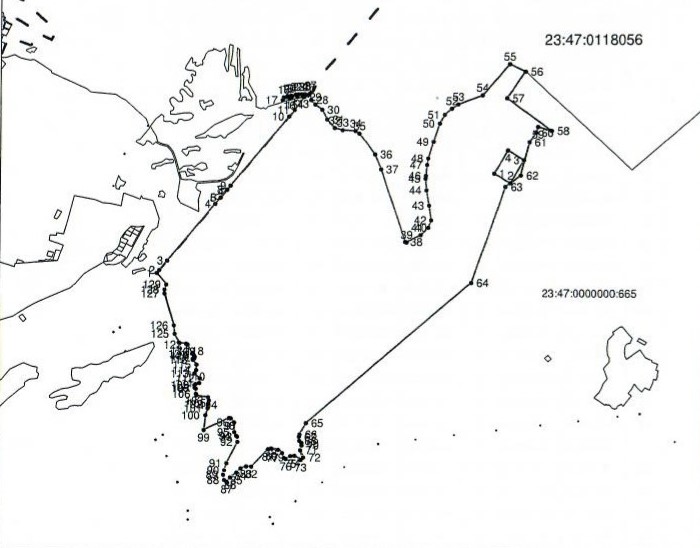 Начальник отдела экологической безопасности                                             И.В. ПанченкоПриложение  3к положению об особо охраняемой природной территории местного значения муниципального образования город Новороссийск природной достопримечательности «Урочище Восьмая щель»Основные виды
разрешённого использования земельных участков, расположенных в границах ООПТ местного значения природная достопримечательность «Урочище Восьмая щель»Начальник отдела экологической безопасности                                             И.В. Панченко№п/пХарактеристики объектаОписание характеристик1231Местоположение объектаКраснодарский край, город Новороссийск,2Площадь объекта (+/- величина погрешности определения площади (Р+/- Дельта Р))1722400 кв.м (45 кв.м.)3Иные характеристики объектаООПТ местного значения природная достопримечательность «Урочище Восьмая щель» составляет земельный участок с кадастровым номером 23:47:0000000:68211.Сведения о характерных точках границ объекта1.Сведения о характерных точках границ объекта1.Сведения о характерных точках границ объекта1.Сведения о характерных точках границ объекта1.Сведения о характерных точках границ объектаОбозначение характерных точек границКоординаты, мКоординаты, мМетод определения координат характерной точкиСредняя квадратическая погрешность положения характерной точки (Mt), мОписание обозначения точки на местности (при наличии) Обозначение характерных точек границXYМетод определения координат характерной точкиСредняя квадратическая погрешность положения характерной точки (Mt), мОписание обозначения точки на местности (при наличии) 12345611275931,14442973,18Аналитический метод0.10-21275943,21442987,59Аналитический метод0.10-31275981,53443033,34Аналитический метод0.10-41276210,39443306,52Аналитический метод0.10-51276235,40443336,36Аналитический метод0.10-61276237,04443338,32Аналитический метод0.10-71276267,01443374,09Аналитический метод0.10-81276268,75443376,17Аналитический метод0.10-91276284,56443395,06Аналитический метод0.10-101276563,75443728,32Аналитический метод0.10-111276589,75443759,35Аналитический метод0.10-121276637,34443822,70Аналитический метод0.10-131276629,30443825,60Аналитический метод0.10-141276603,34443822,26Аналитический метод0.10-151276574,36443820,91Аналитический метод0.10-161276563,41443817,77Аналитический метод0.10-171276540,51443809,48Аналитический метод0.10-181276531,53443807,37Аналитический метод0.10-191276536,37443820,44Аналитический метод0.10-201276554,28443826,65Аналитический метод0.10-211276563,29443826,77Аналитический метод0.10-221276575,28443827,91Аналитический метод0.10-231276594,20443834,14Аналитический метод0.10-241276608,18443835,33Аналитический метод0.10-251276624,18443835,52Аналитический метод0.10-261276639,18443835,72Аналитический метод0.10-271276656,20443832,92Аналитический метод0.10-281276664,10443841,03Аналитический метод0.10-291276669,27443808,02Аналитический метод0.10-301276689,68443785,55Аналитический метод0.10-311276723,85443760,84Аналитический метод0.10-321276748,26443714,00Аналитический метод0.10-331276784,52443672,69Аналитический метод0.10-341276823,20443662,19Аналитический метод0.10-351276886,55443658,31Аналитический метод0.10-361276904,96443645,20Аналитический метод0.10-371276945,30443592,82Аналитический метод0.10-381276981,76443544,68Аналитический метод0.10-391277011,49443472,84Аналитический метод0.10-401277131,81443124,36Аналитический метод0.10-411277138,21443121,87Аналитический метод0.10-421277205,98443155,76Аналитический метод0.10-431277243,70443192,51Аналитический метод0.10-441277257,06443227,83Аналитический метод0.10-451277246,21443298,28Аналитический метод0.10-461277232,79443371,65Аналитический метод0.10-471277227,60443427,50Аналитический метод0.10-481277229,43443441,23Аналитический метод0.10-491277234,61443493,86Аналитический метод0.10-501277240,41443524,91Аналитический метод0.10-511277266,28443605,36Аналитический метод0.10-521277295,01443694,79Аналитический метод0.10-531277318,85443737,03Аналитический метод0.10-541277352,38443766,52Аналитический метод0.10-551277384,52443786,40Аналитический метод0.10-561277500,19443831,31Аналитический метод0.10-571277630,39443982,21Аналитический метод0.10-581277706,86443946,95Аналитический метод0.10-591277618,16443818,43Аналитический метод0.10-601277835,25443661,47Аналитический метод0.10-611277768,43443680,39Аналитический метод0.10-621277760,70443651,98Аналитический метод0.10-631277727,71443604,98Аналитический метод0.10-641277687,71443445,01Аналитический метод0.10-651277613,70443390,03Аналитический метод0.10-661277452,69442927,10Аналитический метод0.10-671276656,73442252,23Аналитический метод0.10-681276626,87442197,45Аналитический метод0.10-691276623,85442186,42Аналитический метод0.10-701276626,08442167,12Аналитический метод0.10-711276636,06442157,36Аналитический метод0.10-721276637,24442145,58Аналитический метод0.10-731276630,82442121,65Аналитический метод0.10-741276645,26442087,50Аналитический метод0.10-751276633,37442075,56Аналитический метод0.10-761276601,66442096,10Аналитический метод0.10-771276582,09442094,00Аналитический метод0.10-781276560,09442080,86Аналитический метод0.10-791276550,51442085,93Аналитический метод0.10-801276542,62442108,75Аналитический метод0.10-811276522,61442124,25Аналитический метод0.10-821276491,04442131,58Аналитический метод0.10-831276474,99442127,92Аналитический метод0.10-841276394,47442043,65Аналитический метод0.10-851276369,34442045,17Аналитический метод0.10-861276343,67442035,77Аналитический метод0.10-871276323,10442014,35Аналитический метод0.10-881276292,59441991,22Аналитический метод0.10-891276276,92441971,27Аналитический метод0.10-901276263,63441978,95Аналитический метод0.10-911276258,57442003,92Аналитический метод0.10-921276263,78442026,54Аналитический метод0.10-931276274,63442059,72Аналитический метод0.10-941276327,06442162,30Аналитический метод0.10-951276325,90442186,81Аналитический метод0.10-961276319,44442192,44Аналитический метод0.10-971276310,98442209,08Аналитический метод0.10-981276309,68442255,80Аналитический метод0.10-991276293,78442274,73Аналитический метод0.10-1001276285,63442276,7Аналитический метод0.10-1011276163,32442219,50Аналитический метод0.10-1021276170,91442289,33Аналитический метод0.10-1031276181,51442322,42Аналитический метод0.10-1041276182,32442342,34Аналитический метод0.10-1051276187,58442360,01Аналитический метод0.10-1061276183,03442374,68Аналитический метод0.10-1071276127,92442384,58Аналитический метод0.10-1081276124,90442391,80Аналитический метод0.10-1091276123,98442416,63Аналитический метод0.10-1101276119,25442420,57Аналитический метод0.10-1111276118,59442433,96Аналитический метод0.10-1121276123,72442438,55Аналитический метод0.10-1131276140,14442443,78Аналитический метод0.10-1141276142,43442465,72Аналитический метод0.10-1151276116,36442489,52Аналитический метод0.10-1161276125,20442505,47Аналитический метод0.10-1171276126,87442531,54Аналитический метод0.10-1181276108,65442554,57Аналитический метод0.10-1191276108,49442561,02Аналитический метод0.10-1201276115,64442561,66Аналитический метод0.10-1211276118,00442570,61Аналитический метод0.10-1221276114,40442578,22Аналитический метод0.10-1231276104,73442585,83Аналитический метод0.10-1241276082,83442628,58Аналитический метод0.10-1251276075,54442633,45Аналитический метод0.10-1261276042,51442638,51Аналитический метод0.10-1271276019,82442681,26Аналитический метод0.10-1281276016,18442721,17Аналитический метод0.10-1291275970,38442873,96Аналитический метод0.10-1301275970,18442893,61Аналитический метод0.10-1311275978,88442918,74Аналитический метод0.10-1321275931,14442973,18Аналитический метод0.10-11277558,92443453,37Аналитический метод0.10-21277636,32443407,43Аналитический метод0.10-31277702,67443519,22Аналитический метод0.10-41277625,28443565,16Аналитический метод0.10-51277558,92443453,37Аналитический метод0.10-2.Сведения о характерных точках части (частей) границы объекта2.Сведения о характерных точках части (частей) границы объекта2.Сведения о характерных точках части (частей) границы объекта2.Сведения о характерных точках части (частей) границы объекта2.Сведения о характерных точках части (частей) границы объекта2.Сведения о характерных точках части (частей) границы объектаОбозначение характерных точек части границыКоординаты, мКоординаты, мМетод определения координат характерной точкиСредняя квадратическая погрешность положения характерной точки (М,), мОписание обозначения точки на местности (при наличии)Обозначение характерных точек части границыХYМетод определения координат характерной точкиСредняя квадратическая погрешность положения характерной точки (М,), мОписание обозначения точки на местности (при наличии)123456------Наименование вида разрешённого использования земельного участкаКод вида разрешённого использования земельного участкаОписание вида разрешённого использования земельного участка123Деятельность по особой охране и изучению природы9.0Сохранение и изучение растительного и животного мира путем создания особо охраняемых природных территорий, в границах которых хозяйственная деятельность, кроме деятельности, связанной с охраной и изучением природы, не допускается (государственные природные заповедники, национальные и природные парки, памятники природы, дендрологические парки, ботанические сады, оранжереи)